TRNAVSKÁ UNIVERZITA V TRNAVEPrávnická fakulta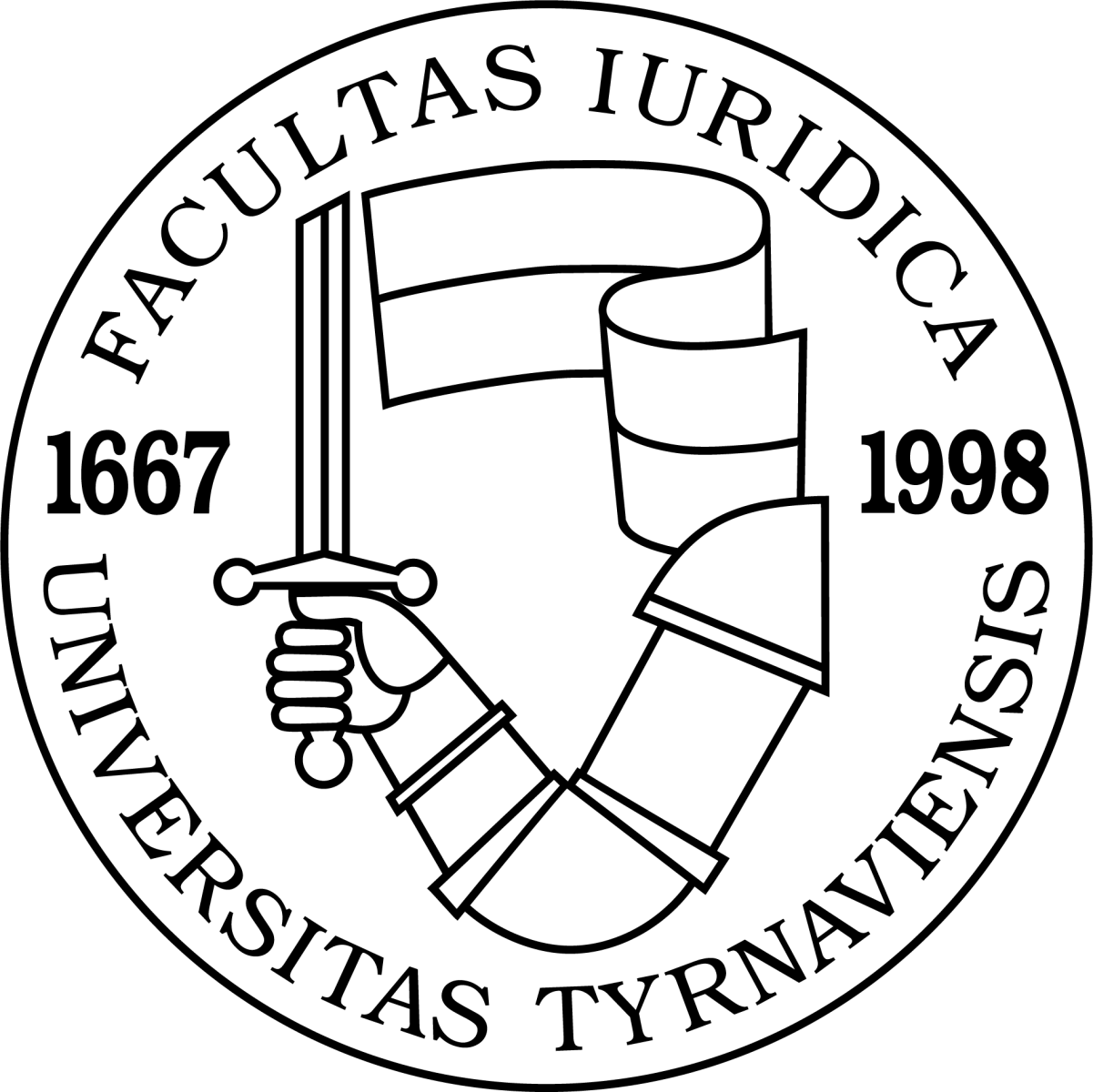 POKYNY PRE AUTOROVPríspevky z workshopu Quo vadis slovenská a česká právna história? budú uverejnené v periodicky publikovanom vedeckom recenzovanom zborníku Katedry dejín práva Právnickej fakulty Trnavskej univerzity v Trnave Právno-historické trendy a výhľady.Podmienkou publikácie je zaslanie príspevku do 31. októbra 2023 a dodržanie požiadaviek na formálnu úpravu dokumentu podľa týchto pokynov. Pre prehľadnosť je na nasledujúcej strane zverejnená schematická štruktúra príspevku, ktorú poprosíme dodržať.Minimálny rozsah príspevku je 10 normostrán, maximálny rozsah príspevku je 15 normostrán. Pri citovaní bibliografických údajov sa vychádza z normy ISO 690. Poprosíme dodržať nasledujúce vzory citácií v poznámkach pod čiarou:Odkaz na monografiu:MALÝ, K. – SIVÁK, F.: Dejiny štátu a práva v Česko - Slovensku do roku 1918. Bratislava : Obzor, 1992, s. 206.Odkaz na monografiu (viac ako 3 autori):HOLEC, R. et al.: Stopäťdesiat rokov slovenského družstevníctva : Víťazstvá a prehry. Bratislava : Družstevná únia SR, 1995, s. 201-202.Odkaz na periodickú tlač:OVEČKOVÁ, O.: Vzťah Obchodného  zákonníka a Občianskeho zákonníka s akcentom na vybrané inštitúty obchodného záväzkového práva. Právny obzor, 91, 2008, č. 4, s. 251-252. Odkaz na zborník ako celok: BYSTRICKÝ, V. (ed.). Slovensko v politickom systéme Československa : Materiály z vedeckého sympózia Častá 11. - 13. novembra 1991. Bratislava : Historický ústav SAV, 1992, 99 s.
Odkaz na štúdiu v zborníku alebo v kolektívnej práci:MICHÁLEK, S.: Hodža a Osuský, názory a pozície v rokoch 1939- PEKNÍK, M. (ed.). Milan Hodža štátnik a politik. Bratislava : Veda, 2002, s. 301-317.Odkaz na už uvedený prameň:LUBY, Š.: ref. 1, s. 37.Odkaz na elektronický zdroj:KUCIANOVÁ, A. Personálie v elekronickej súbežnej Slovenskej národnej bibliografii. In Bibliografický zborník 2000 - 2001 [online]. Martin : Slovenská národná knižnica, 2005, s. 136-139. Dostupné na internete: <http://www.snk.sk/nbuu/Zborník_2000_2001.pdf (citované rok-mesiac-deň)Odkaz na archívny prameň: Slovenský národný archív (ďalej SNA), fond (ďalej f.) Povereníctvo informácií a osvety (ďalej PIO), kartón (ďalej k.), č. j. 785.Tituly pred menom meno priezvisko, tituly za menom = Times New Roman, 12 I+B, zarovnanie po oboch okrajochuniverzita, fakulta, katedra= Times New Roman, 12 normál, zarovnanie po oboch okrajochmailový kontakt = Times New Roman, 12 normál, zarovnanie po oboch okrajochvoľný riadok 12voľný riadok 12voľný riadok 12Nadpis = Times New Roman, 14 B, na stredTitle = Times New Roman, 14 B, na stredvoľný riadok 12voľný riadok 12Abstrakt: = Times New Roman, 10 B, zvyšok abstraktu 10 normál, zarovnanie po oboch okrajoch, max. 10 vietvoľný riadok 10Abstract: = Times New Roman, 10 B, zvyšok abstraktu 10 normál, zarovnanie po oboch okrajoch, max. 10 vietvoľný riadok 10Kľúčové slová: = Times New Roman, 10 B, zvyšok 10 normál, zarovnanie po oboch okrajoch, za kľúčovým slovom bodkočiarka a za posledným bodka, za bodkočiarkou vždy medzeravoľný riadok 10Key Words: = Times New Roman, 10 B, zvyšok 10 normál, zarovnanie po oboch okrajoch, každé kľúčové slovo veľkým písmenom, za kľúčovým slovom bodkočiarka a za posledným bodka, za bodkočiarkou vždy medzera.voľný riadok 12voľný riadok 12voľný riadok 12 (potiaľto riadkovanie jednoduché)1. nadpis = Times New Roman, 12 B, zvyšok 12 normál, zarovnanie po oboch okrajoch, riadkovanie 1, 5voľný riadok 12TextText...voľný riadok 12 1. 1 nadpis, 1. 1. 1. a pod...voľný riadok 12TextTextText...voľný riadok 12voľný riadok 12Bibliografia: = Times New Roman, 12 B, zvyšok 12 normál, zarovnanie po oboch okrajoch, riadkovanie jednoduché, ISO 690 (uviesť celkový počet strán diela a ISBN, ISSN).voľný riadok     FEUERSTEIN-HERZ, P.: Gotts verhengnis und seine straffe: Zur Geschichte der Seuchen in der Frühen Neuzeit. Wiesbaden: Harrassowitz, 2005, 270 s. ISBN: 9783447052252.